ATZINUMS Nr. 22/8-3.10/14par atbilstību ugunsdrošības prasībāmAtzinums iesniegšanai derīgs sešus mēnešus.Atzinumu var apstrīdēt viena mēneša laikā no tā spēkā stāšanās dienas augstākstāvošai amatpersonai:Atzinumu saņēmu:20____. gada ___. ___________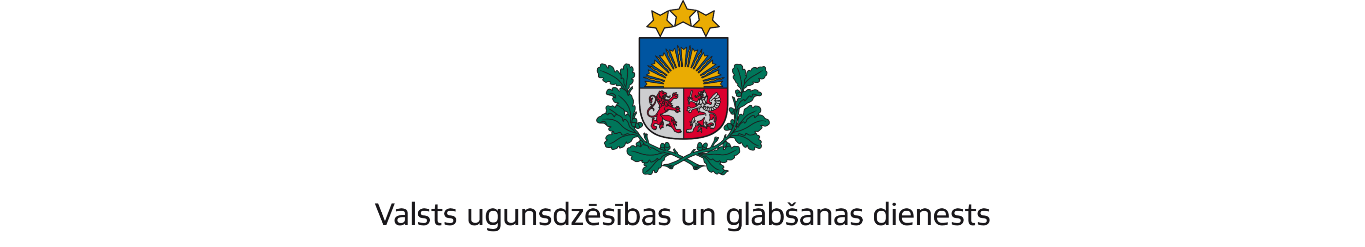 RĪGAS REĢIONA PĀRVALDEJaunpils iela 13, Rīga, LV-1002; tālr.: 67209650, e-pasts: rrp@vugd.gov.lv; www.vugd.gov.lvRīgaĀgenskalna sākumskola(izdošanas vieta)(juridiskās personas nosaukums vai fiziskās personas vārds, uzvārds)07.02.2024.Reģistrācijas numurs 50900009691(datums)(juridiskās personas reģistrācijas numurs)Kandavas iela 4 k-1, Rīga , LV-1083(juridiskās vai fiziskās personas adrese)1.Apsekots: Āgenskalna vidusskolas 1.stāva klases (telpa Nr. 149 un Nr.150), sporta zāle, aktu zāleun ēdnīca Kandavas ielā 4 k-1, Rīgā (turpmāk - Objekts)(apsekoto būvju, ēku vai telpu nosaukums)2.Adrese: Kandavas iela 4 k-1, Rīga3.Īpašnieks (valdītājs): Rīgas valstspilsētas pašvaldība(juridiskās personas nosaukums vai fiziskās personas vārds, uzvārds)Reģistrācijas numurs 90011524360, Rātlaukums 1, Rīga, LV-1050(juridiskās personas reģistrācijas numurs un adrese vai fiziskās personas adrese)4.Iesniegtie dokumenti: 2024.gada 5.februāra Sergeja Dolotina iesniegums Nr.b/n. Valstsugunsdzēsības un glābšanas dienesta Rīgas reģiona pārvaldē reģistrēts 2024.gada 5.februārī arNr.22/8-1.5/207.5.Apsekoto būvju, ēku vai telpu raksturojums: Objekta telpas paredzēts izmantot dienas nometnei“Pavasara jampadracis” no 2024.gada 11.marta līdz 2024.gada 15.martam. Objekta telpas aprīkotas ar automātisko ugunsgrēka atklāšanas un trauksmes signalizācijas sistēmu un ugunsdzēsības aparātiem.6.Pārbaudes laikā konstatētie ugunsdrošības prasību pārkāpumi: Pārkāpumi netika konstatēti.7.Slēdziens: Objekts atbilst ugunsdrošības prasībām.8.Atzinums izsniegts saskaņā ar: Ministru kabineta 2009.gada 1.septembra noteikumu Nr.981“Bērnu nometņu organizēšanas un darbības kārtība” 8.5.apakšpunkta prasībām.(normatīvais akts un punkts saskaņā ar kuru izdots atzinums)9.Atzinumu paredzēts iesniegt: Valsts izglītības satura centram.(iestādes vai institūcijas nosaukums, kur paredzēts iesniegt atzinumu)Valsts ugunsdzēsības un glābšanas dienesta Rīgas reģiona pārvaldes priekšniekam, Jaunpils ielā 13, Rīgā, LV-1002.(amatpersonas amats un adrese)Valsts ugunsdzēsības un glābšanas dienesta Rīgas reģiona pārvaldes Ugunsdrošības uzraudzības un civilās aizsardzības nodaļas inspektoreL.Kigitoviča(amatpersonas amats)(paraksts)(v. uzvārds)Atzinums nosūtīts uz e-pastu sportists5@inbox.lv(juridiskās personas pārstāvja amats, vārds, uzvārds vai fiziskās personas vārds, uzvārds; vai atzīme par nosūtīšanu)(paraksts)